IQRA NATIONAL UNIVERSITY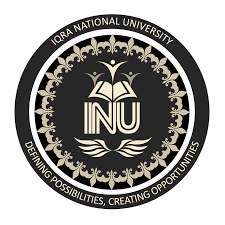 DEPARTMENT OF ALLIED HEALTH SCIENCESFinal-Term Examination (Spring-20)Course Title: SOCIOLOGY (DPT 2nd) Instructor: Mr. Shahzad AnwarMax Marks: 50				            	 						             Time: 6 hoursName: …………………………BAHISHT KHAN………………………………ID 16732………………………………….Note:Attempt all questions from this sectionEach question carry different marks, so try to attempt questions according to their marksAnswer Briefly and to the point, avoid un-necessary details“Copy + paste” material from lecture slides will not be acceptable, and would be marked as ZERO.What is the role of “SOCIAL DETERMINANTS OF HEALTH” in current condition of Covid-19? Explain with examples. (15 marks)In your opinion, “SELF-MEDICATION” is a good practice or not? In both cases, justify your answer with proper explanation and examples. (15 marks)How “SCREEN TIME ADDICTION” affects our mental health? Explain in detail. (10 marks)Describe the role of PHYSIOTHERAPIST in the management of patients? (10 marks)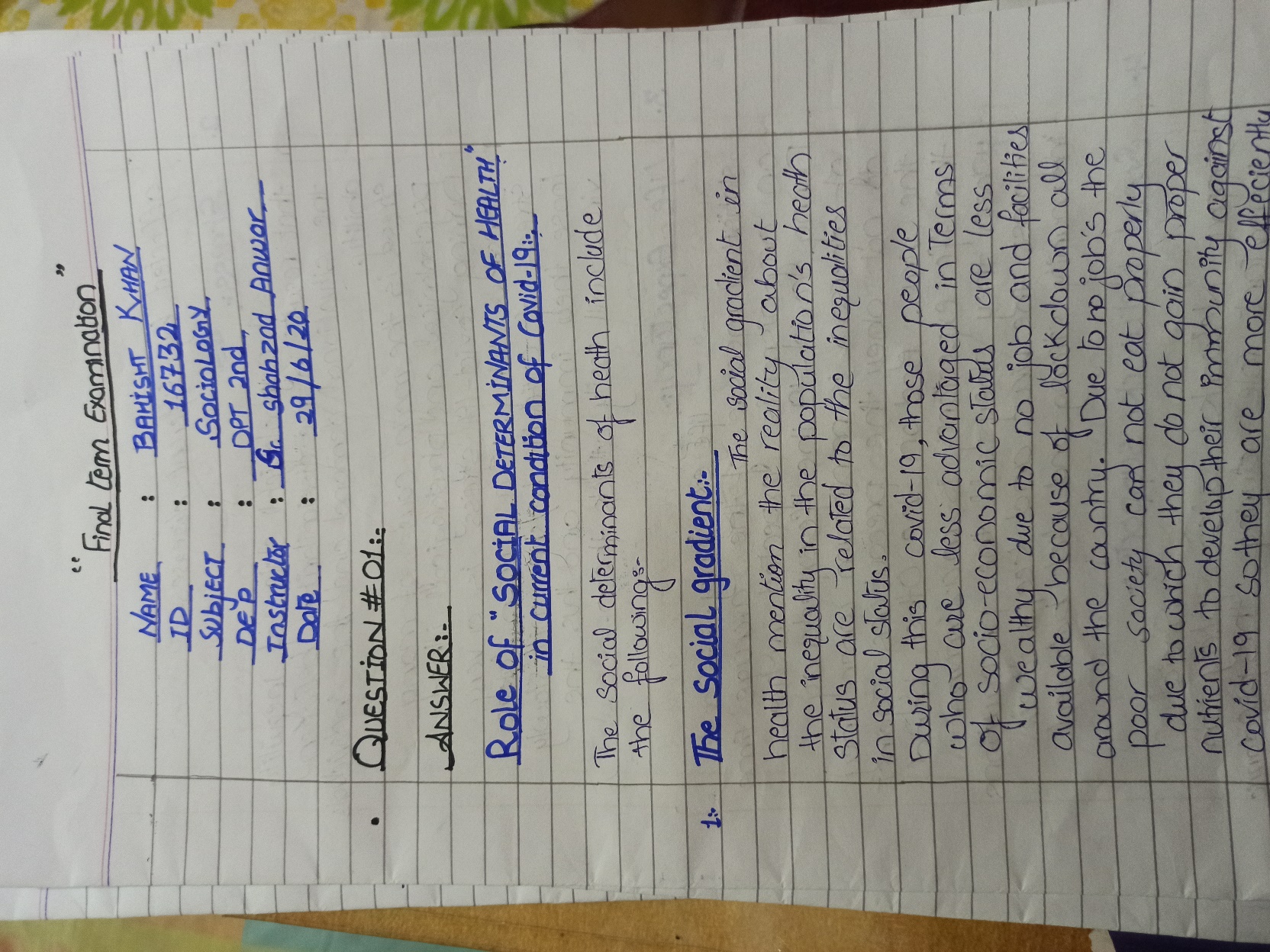 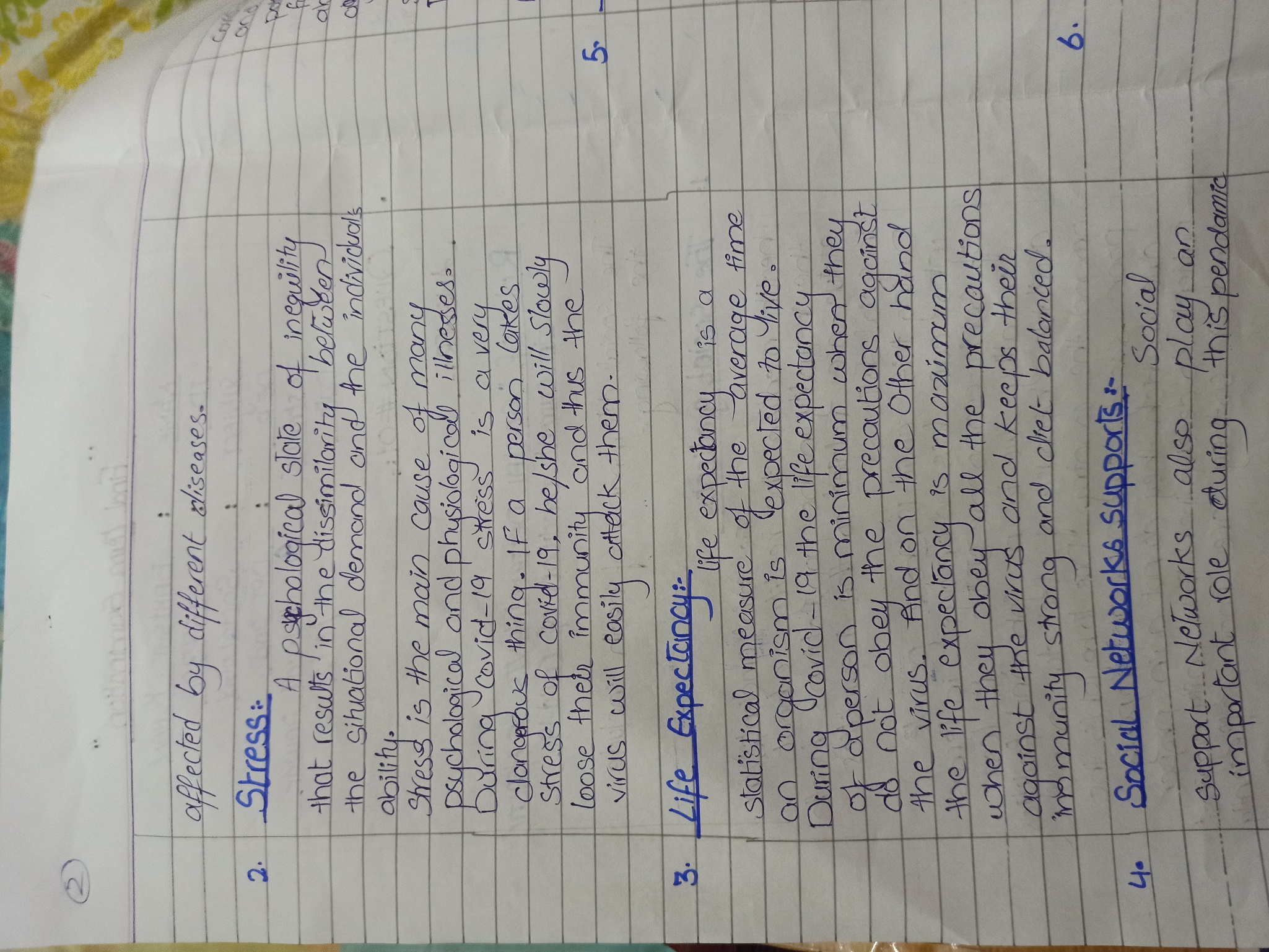 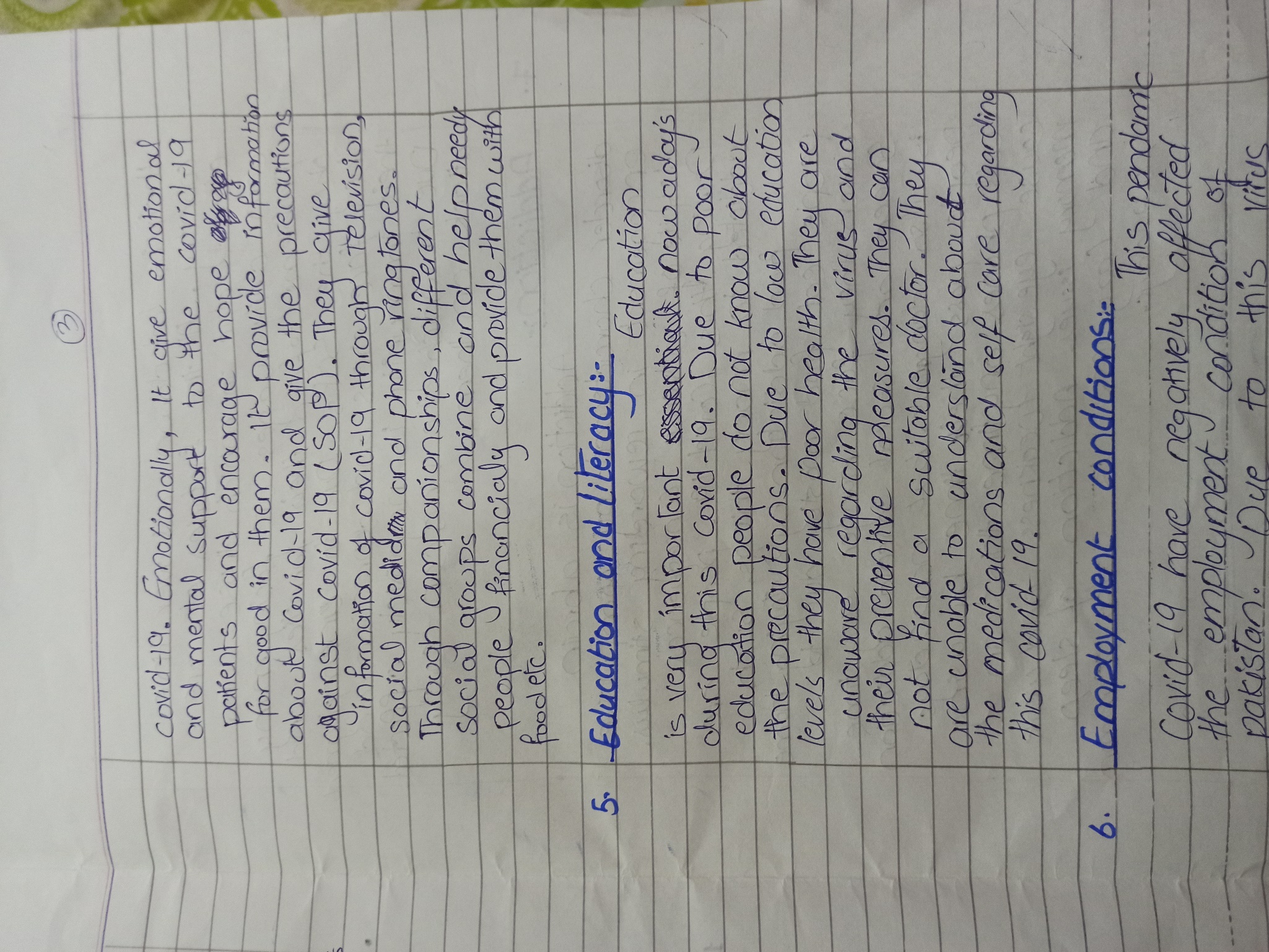 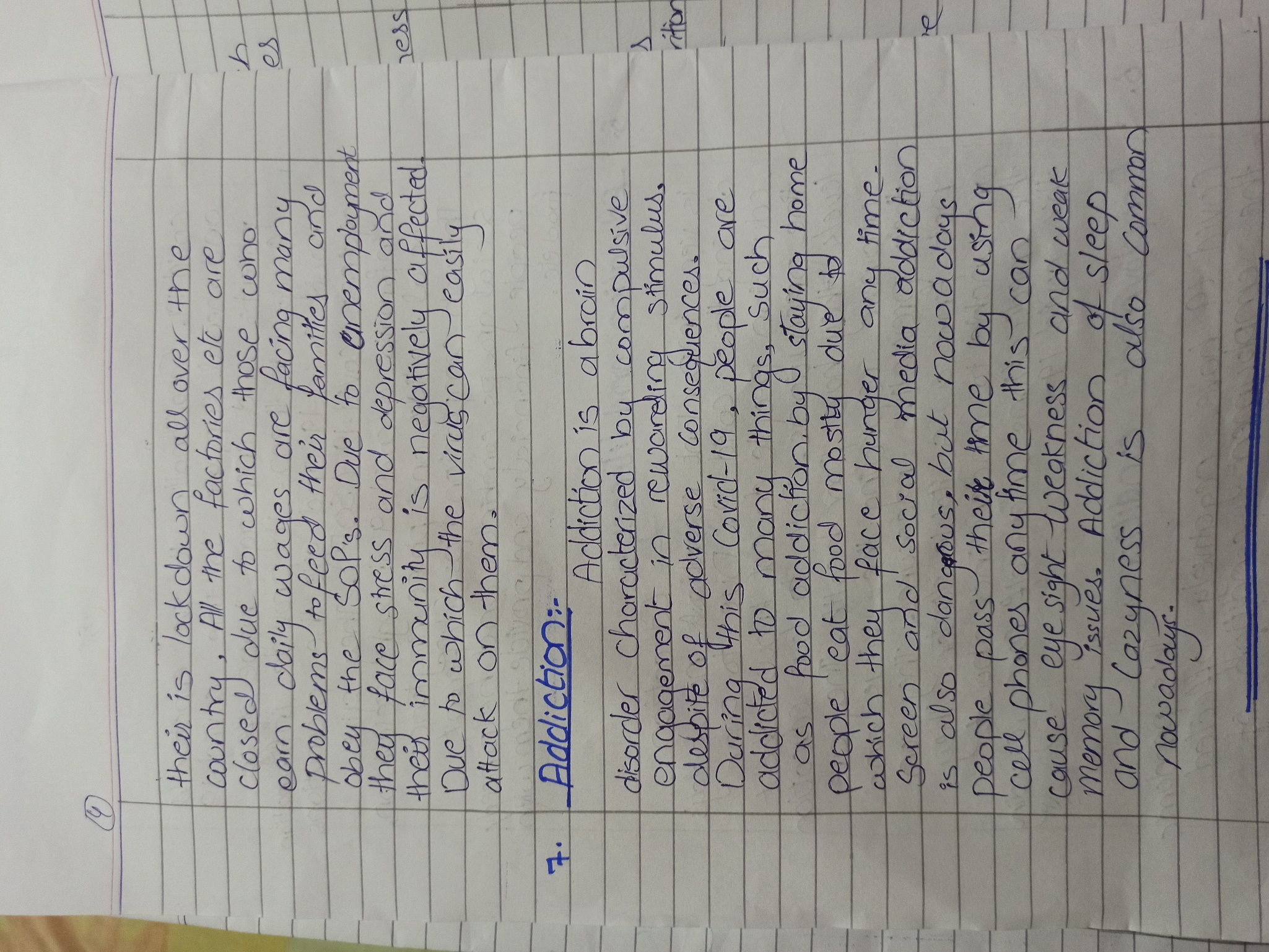 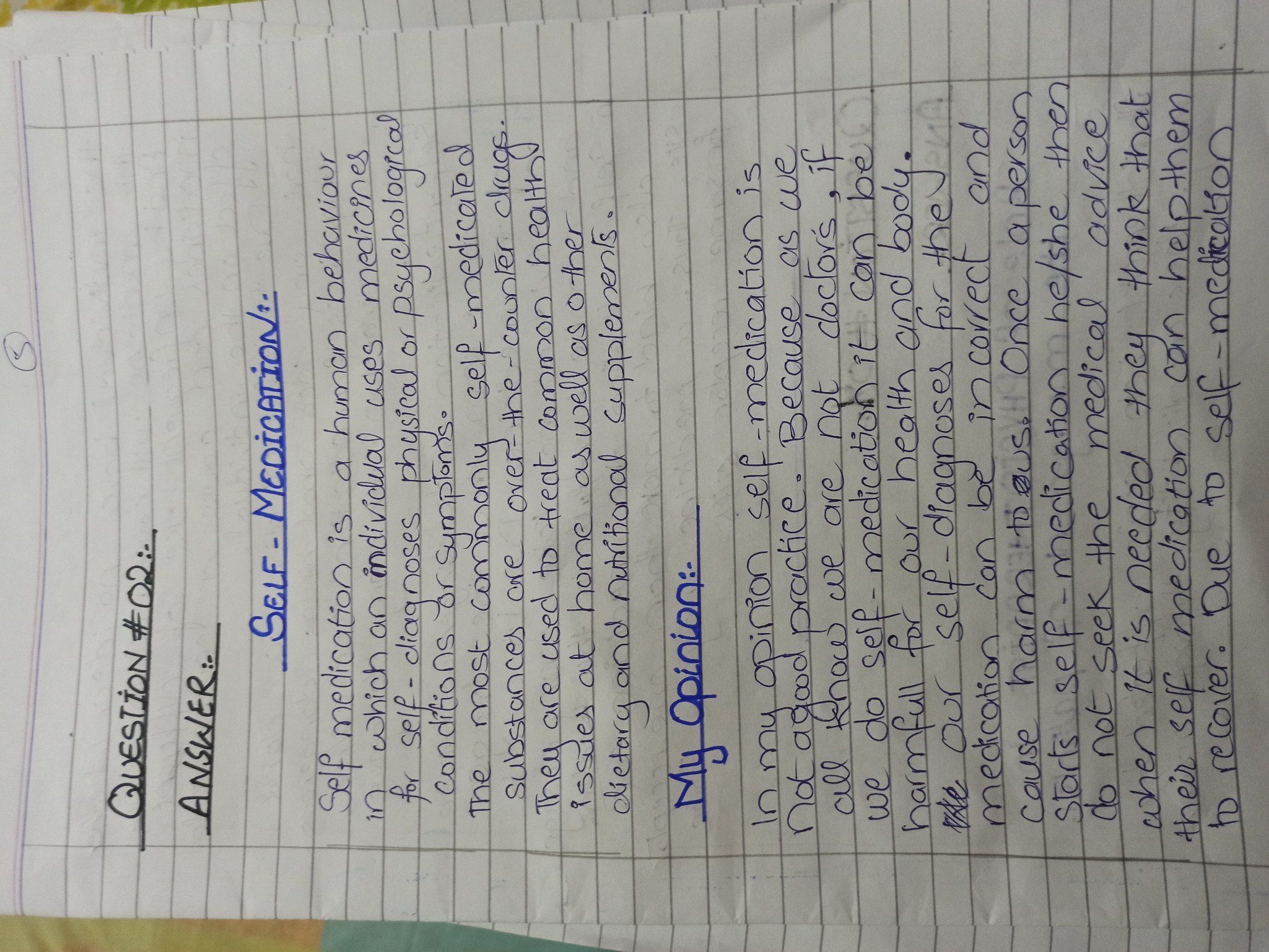 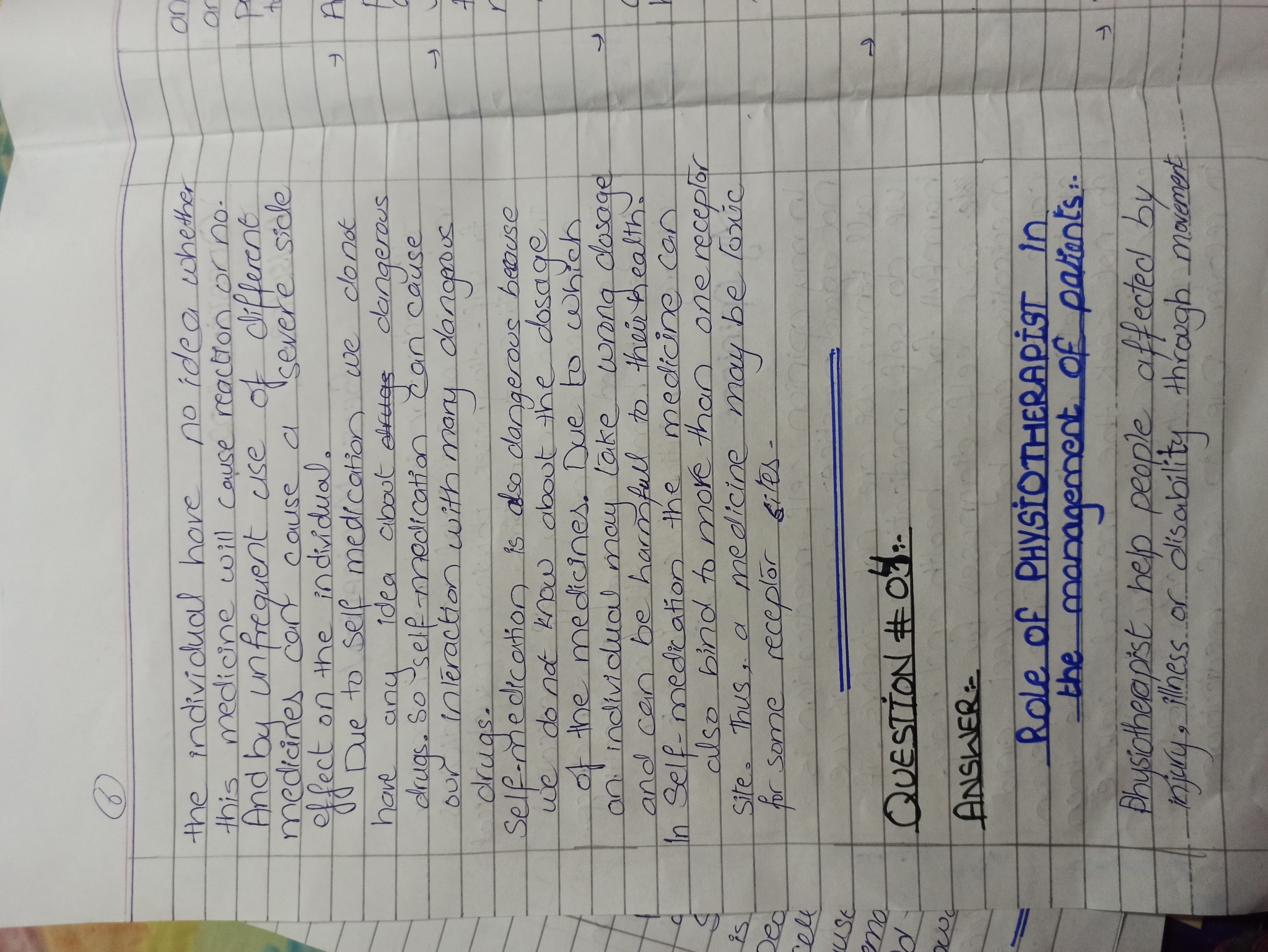 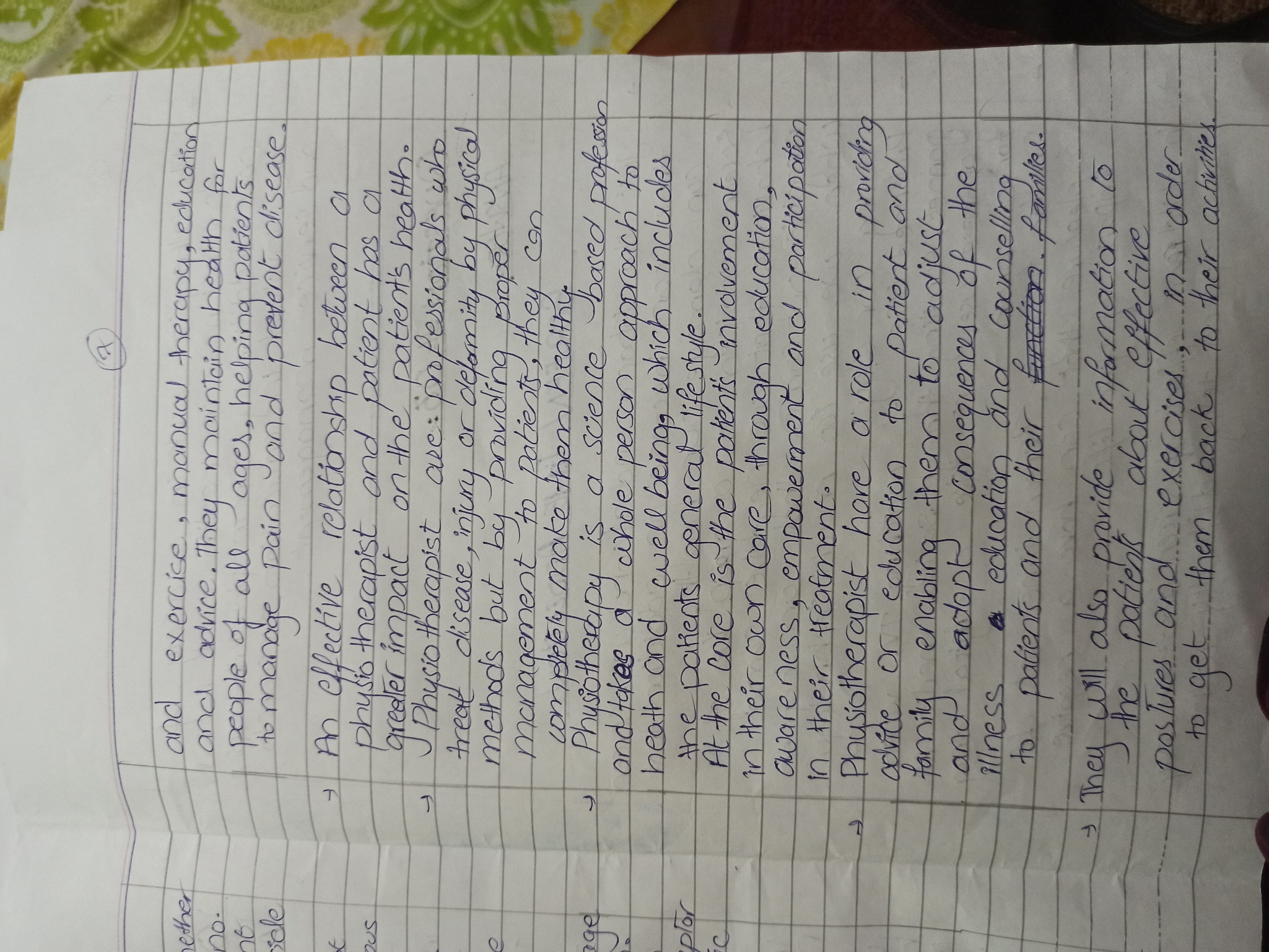 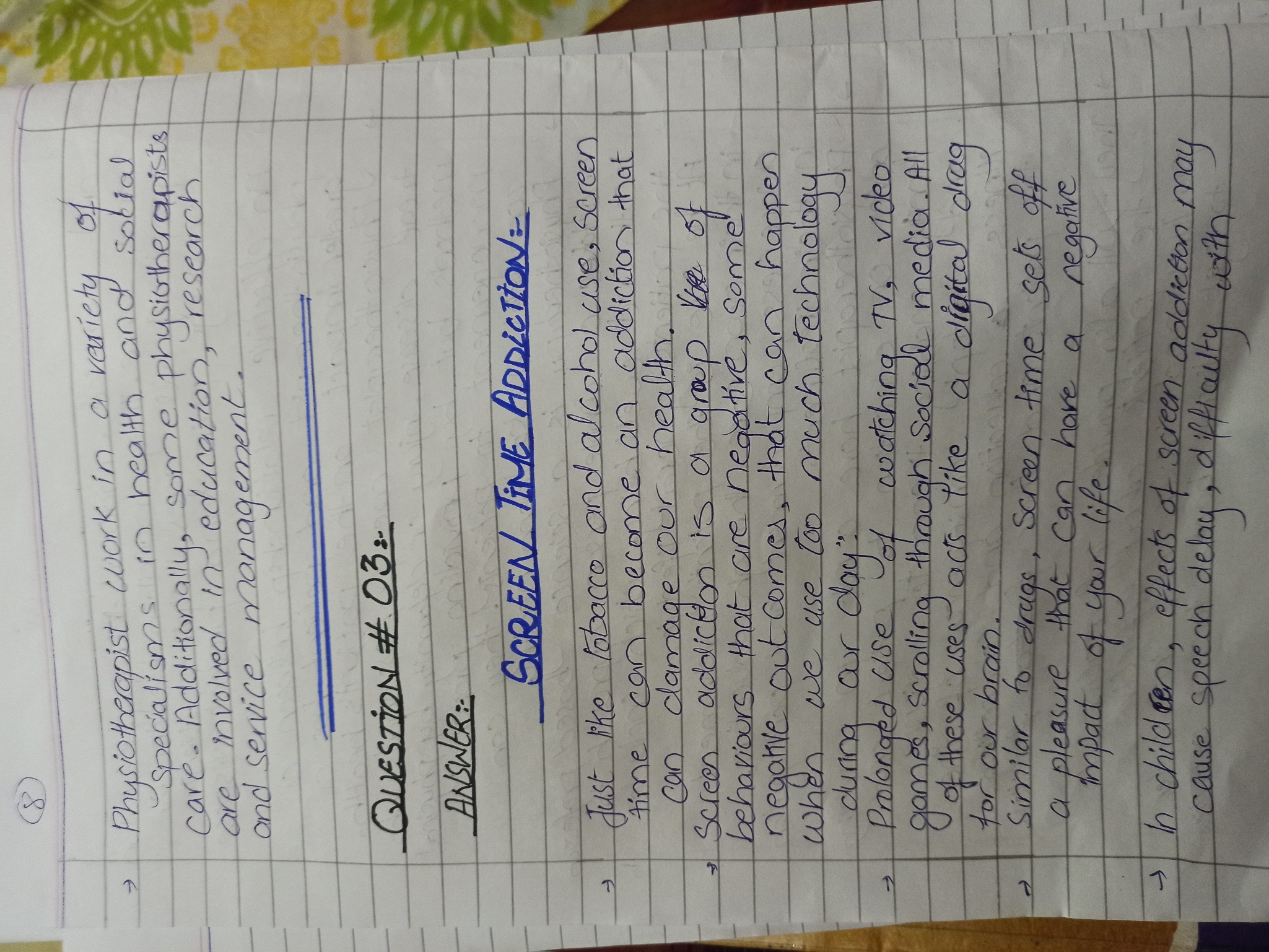 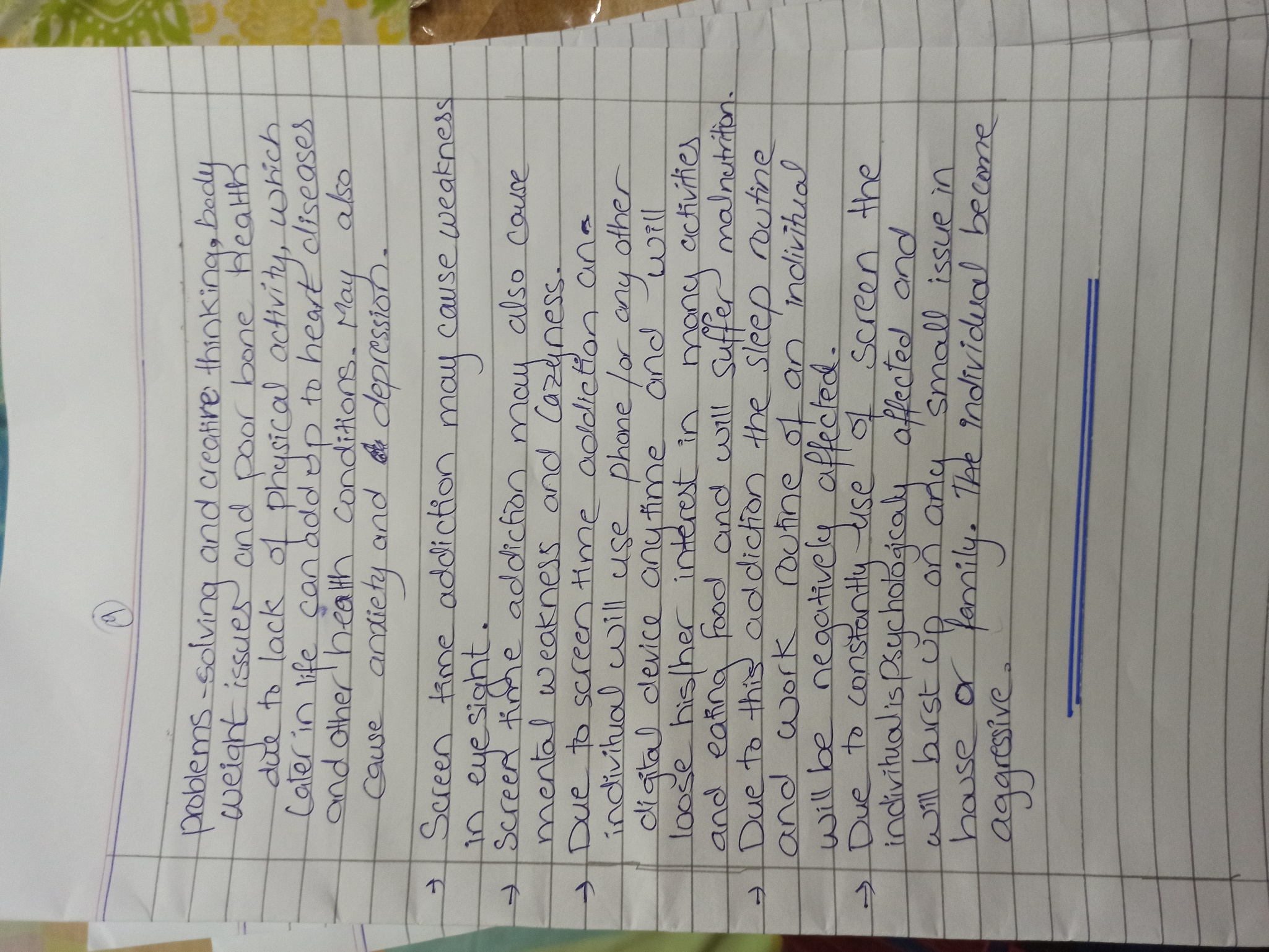 